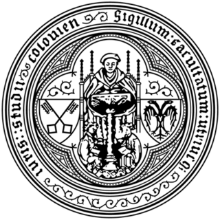 Vorlesung zum Investitionsschutzrecht SS 2017Professor Dr. Christian J. Tams Christian J. Tams ist Professor für Völkerrecht an der Universität Glasgow und Rechtsanwalt in London. Neben seiner wissenschaftlichen Arbeit berät er Investoren und Staaten in investitionsschutzrechtlichen Streitigkeiten.Vorlesung als BlockveranstaltungInternationales Investitionsschutzrecht war jahrzehntelang ein 'Nischen-Thema', doch nun wird es in Zeiten von TTIP, CETA und des Vattenfall-Streits kontrovers diskutiert. Verdienen ausländische Investoren besonderen Schutz? Welche Rechte werden geschützt? Und wo finden diese Rechte ihre Grenzen? Die Vorlesung gibt Antworten auf diese Fragen und vermittelt einen Eindruck von der Dynamik und Umstrittenheit des Investitionsschutzrechts.Wo und wann?    Einführung: 	                 Mi. 10.05.2017, 09.00h – 16.00h    Block 1: 	                 Mo. 26.06.2017, 09.00h – 16.00h    Block 2: 	                 Mi. 28.06.2017, 09.00h – 16.00h    Block 3: 	                 Mo. 10.07.2017, 09.00h – 16.00h    Klausur:	                 2-stündig, nach dem 10.07.2017In der Bibliothek des Instituts für Luft- und Weltraumrecht an der Universität zu Köln.Bei Rückfragen melden Sie sich bitte bei Frau Scholz, sekretariat-hobe@uni.koeln.deWir freuen uns auf Sie! Einschlägige Literatur finden Sie in der Bibliothek des IILCC. 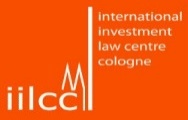 Wahlbereich Schwerpunktbereich 10 (Völker- und Europarecht)                  